Иммунитет – это способность организма противостоять различным заболеваниям, которые вызываются вирусами, бактериями и токсинами. В ответ на появление в организме инфекционных агентов, вырабатываются защитные белки, которые называются антителами. Образовавшиеся антитела обычно сохраняются в организме долгие годы, обеспечивая ему надежную защиту. Невосприимчивость к инфекционным заболеваниям можно приобрести, переболев данной инфекцией, либо путем вакцинации. Для проведения вакцинопрофилактики в России существует календарь профилактических прививок, где прививки делятся на две группы: плановые (прививки от гепатита В, туберкулеза, дифтерии, кори, коклюша, столбняка, полиомиелита, паротита, краснухи) и экстренные, которые проводятся при ухудшении эпидемической обстановки (прививки от гриппа, клещевого энцефалита, гепатита А, менингококковой инфекции, холеры и др.). Самое эффективное средство защиты Вашего ребенка - это прививка!ИММУНИЗАЦИЯ — создание искусственного ИММУНИТЕТА против болезни. Пассивная иммунизация осуществляется посредством инъекций иммунной сыворотки, содержащей АНТИТЕЛА. Активная иммунизация - это вакцинация мертвыми или ослабленными микроорганизмами.Успехи иммунологии позволили ввести в медицинскую практику прививки против многих детских болезней – коклюша, полиомиелита, кори, свинки, краснухи и гриппа В (главной причины менингита в детском возрасте). Однако поскольку в менее развитых странах детская смертность определяется главным образом инфекционными заболеваниями, ученые стремятся разработать новые вакцины, которые при однократном введении могли бы оградить ребенка сразу от нескольких возбудителей болезней. Уже получены иммуноглобулины, способные быстро защитить организм от змеиных укусов, столбняка, ботулизма и дифтерии.ЗНАЧЕНИЕ ИММУНИЗАЦИИ ДЛЯ ЗДОРОВЬЯ ДЕТЕЙИммунизация играет важную роль в сохранении здоровья детей.В борьбе с инфекционными заболеваниями все большее значение приобретают методы специфической профилактики. Защита от инфекции при помощи иммунизации известна уже многие сотни лет.Рекомендуемый возраст иммунизации может изменяться в зависимости от обстоятельств. Например, если в крови у матери ребенка имеется поверхностный антиген вируса гепатита В, врач, вероятно, порекомендует иммунизацию вакциной против гепатита В в течение 12 часов после рождения. Однако другие дети первого года жизни могут получить первую дозу вакцины против гепатита В в возрасте 1-2 месяцев.Для многих прививок существует диапазон приемлемого возраста иммунизации, и определенные рекомендации дает врач.Успехи в области ликвидации инфекционных заболеваний, таких как, натуральная оспа, полиомиелит, дифтерия, корь, краснуха, эпидемический паротит, непосредственно связаны с применением новых методов специфической профилактики данных заболеваний, т.е. прививок. В борьбе с детскими инфекциями профилактические прививки играют основную роль.В последние годы в арсенале средств борьбы с инфекционными заболеваниями более 25 профилактических препаратов. В первый год жизни проводится иммунизация против 6 заболеваний – туберкулеза, полиомиелита, гепатита В, дифтерии, коклюша, столбняка. В мире ежегодно подвергаются прививкам 1,5 миллиона человек.Каждому ребенку ежегодно проводятся диагностическая реакция Манту, с целью раннего выявления туберкулеза. Дети, имеющие заболевания, прививаются по индивидуальному плану.Постоянных медицинских отводов существует очень мало, это в основном дети, страдающие судорогами. При наличии аллергии, ребенку проводится двухнедельная медикаментозная подготовка.Современные вакцины хорошо переносятся детьми, редко дают небольшое повышение температуры и небольшую местную реакцию в виде покраснения кожи.Поэтому бояться прививок не стоит, но, отказываясь от них, родители обрекают ребенка на то, что он может заболеть этими инфекциями во взрослом периоде жизни, и в более тяжелой форме, а от таких инфекций, как дифтерия, могут быть очень тяжелые последствия.Активная иммунизация наиболее эффективный метод защиты от инфекций.ЗАЩИТИТЬ РЕБЕНКА – ВАШ РОДИТЕЛЬСКИЙ ДОЛГ!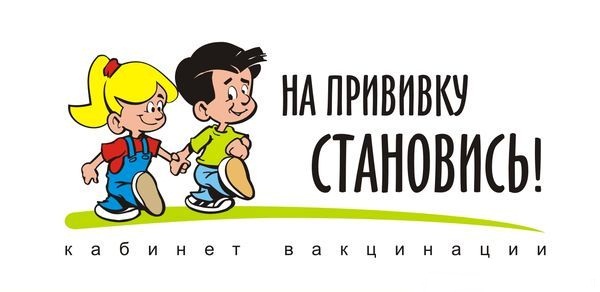 Памятка родителям по иммунизации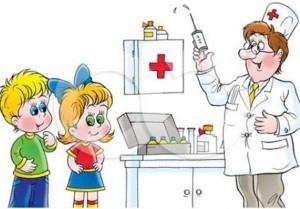 